Publicado en Málaga el 14/04/2016 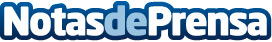 Vuelve el rey del triatlón cross: Rubén Ruzafa a por el doblete en 2016El deportista malagueño Rubén Ruzafa arrancará la nueva temporada de triatlón el próximo 17 de abril en el XTerra de la Isla Reunión. El que ya es el mejor triatleta andaluz de todos los tiempos tiene como principal objetivo ganar los dos mundiales que disputará, el de la Unión Internacional de Triatlón (ITU) y el de Xterra, hazaña que ya consiguiera en el año 2014, convirtiéndose en el único triatleta del mundo capaz de ello hasta la fecha. Datos de contacto:Carmen BanderaNota de prensa publicada en: https://www.notasdeprensa.es/vuelve-el-rey-del-triatlon-cross-ruben-ruzafa Categorias: Nacional Ciclismo Otros deportes http://www.notasdeprensa.es